Lithgow City CouncilPopulation highlights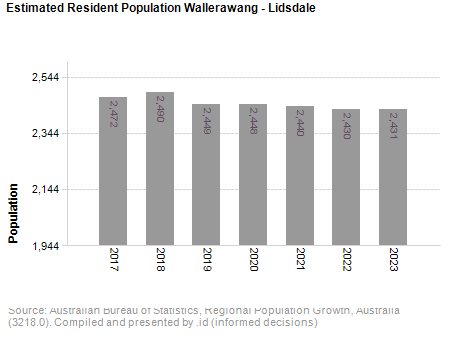 Estimated Resident Population (ERP)Wallerawang - LidsdaleYear (ending June 30)NumberChange in numberChange in percent20172,47220182,490+18+0.7120192,449-41-1.6520202,448-1-0.0520212,440-8-0.3120222,430-10-0.4320232,431+1+0.04